Průvodní dopis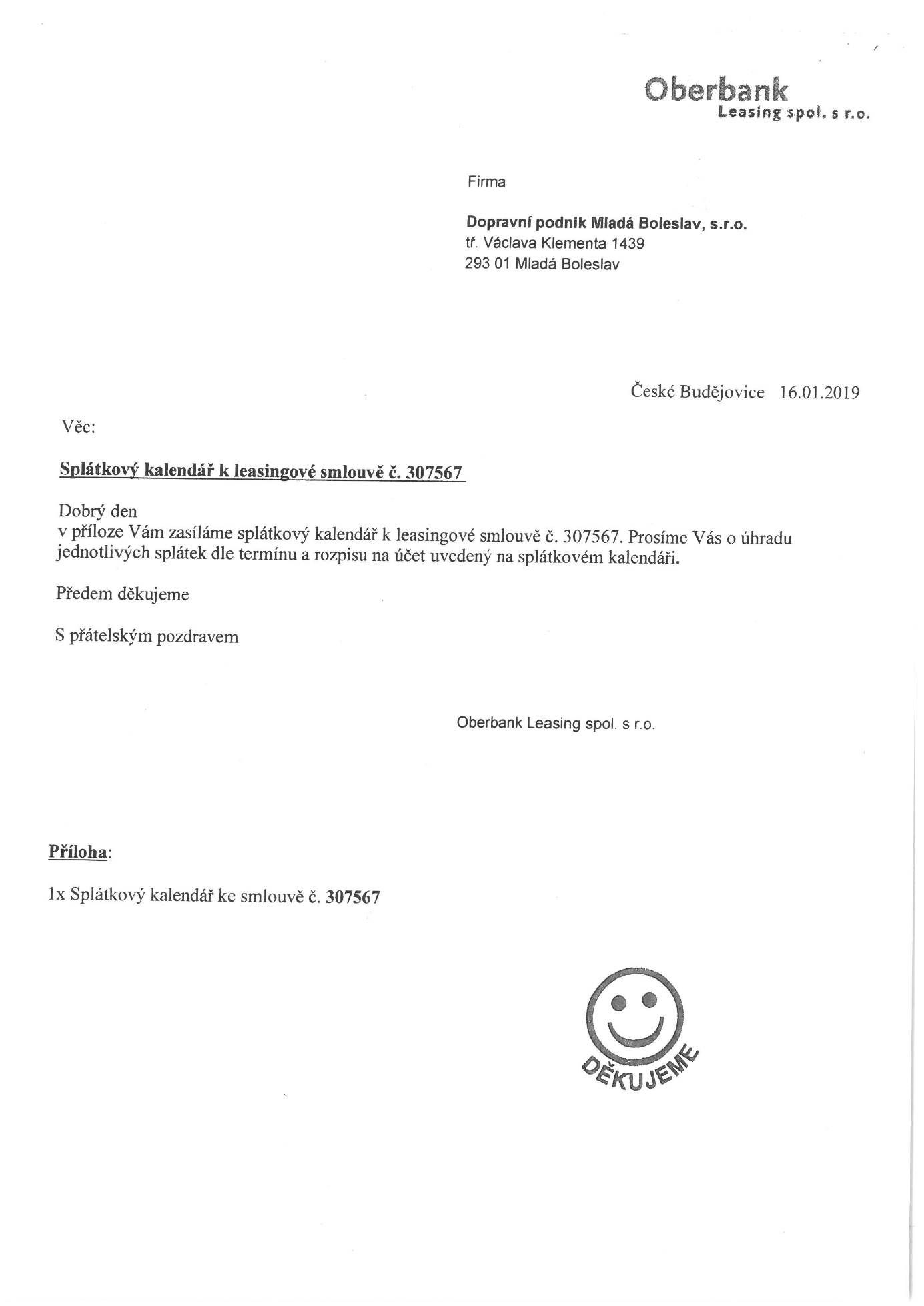 